PREFERENCE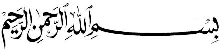 Alhamdulillahirabbil ‘alamin, the researcher would like to express the confession and gratitude to the most perfection, Allah SWT for the guidance, blessing and mercy in completing this thesis. Shalawat and Salam are always delivered to the great Prophet Muhammad SAW, her family and followers till the end of the time. The  researcher realize that there are some problems faced by her in accomplishing this proposal. Those problems can not be solved without getting assistance, support, helps, motivations, criticism, encouragement and guidance from many people. Therefore, the researcher would like to express her deepest gratitude to the following:Dr. KRT. Hardi Mulyono K. Surbakti as the Rector of University Muslim Nusantara Al-Washliyah.Dr. Samsul Bahri,. Msi., as the Dean of Faculty of Teacher Training and Education University Muslim Nusantara Al-Washliyah.Zulfitri, S.S., M.A as the head of English Department FKIP UMN Al-WashliyahThe adviser Nazriani, S.Pd., M.Hum and to all lecturers especially those of English Department for their guidance, advice, suggestions, encourangement during her in academic year at FKIP UMN Al-Washliyah.Wariyati, S.Pd., M.Hum and Teguh Satria Amin, S.Pd., M. Pd. as  examiners, not only for their advices, criticism and suggestion, but also for their supports and encouragement to finish this thesis.The lecturers of English and Education Faculty, for their knowledge and enlightenment, also to the staffs of  English and Education Faculty University Muslim Nusatara Al Washliyah Medan for their helped and administrative support.The researcher would like to express her special thanks to the whole family and friends for helps and supports during the proses of writing this proposal.The researcher’s parents; S. Herdi P. Siregar and Safrida Nasution, for all their prayers, supports and eternally affections as the biggest influence in her success and happy life.						Medan, 28 March 2022NUR PAJRI HIDAYAH SIREGAR						Registration Number : 181224044